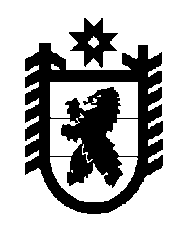 Российская Федерация Республика Карелия    РАСПОРЯЖЕНИЕГЛАВЫ РЕСПУБЛИКИ КАРЕЛИЯВнести в состав Межведомственной комиссии по координации деятельности субъектов профилактики правонарушений в Республике Карелия, утвержденный Указом  Главы Республики Карелия от 3 февраля 2006 года № 6 «О  Межведомственной комиссии по координации деятельности субъектов профилактики правонарушений в Республике Карелия» (Собрание законодательства Республики Карелия, 2006, № 2, 
ст. 139; № 4, ст. 436; 2007, № 2, ст. 185; № 6, ст. 782; 2008, № 2, ст. 148;  
№ 3, ст. 276; 2009, № 1, ст. 51; № 6, ст. 643; 2010, № 4, ст. 362; № 7, ст. 831; № 11, ст. 1425; 2011, № 4, ст. 484; № 10, ст. 1616; 2012, № 8, ст. 1437; 2013, № 7, ст. 1219; № 11, ст. 2077; 2014, № 2, ст. 188; № 8, ст. 1409; № 11, 
ст. 2014; 2015, № 2, ст. 211; № 5, ст. 906), с изменениями, внесенными распоряжением Главы Республики Карелия от 11 марта 2016 года № 78-р, следующие изменения:1) включить в состав Комиссии следующих лиц:Пшеницын А.Н. – заместитель Главы Республики Карелия, председатель Комиссии;Зайков В.Н. – заместитель Министра внутренних дел по Республике Карелия, заместитель председателя Комиссии (по согласованию);Литвина С.М. – начальник управления Министерства финансов Республики Карелия;Мирошник И.Ю. – Глава Петрозаводского городского округа (по согласованию);Копошилова О.С. – первый    заместитель Министра здравоохранения и социального развития Республики Карелия;2) указать новую должность Мануйлова С.Н. – заместитель Министра экономического развития и промышленности Республики Карелия;3) исключить из состава Комиссии Кукушкина В.П., Максимова А.А., Ширшину Г.И., Дежурова О.В., Улич В.В.          Глава Республики  Карелия                                                              А.П. Худилайненг. Петрозаводск8 июля 2016 года № 279-р